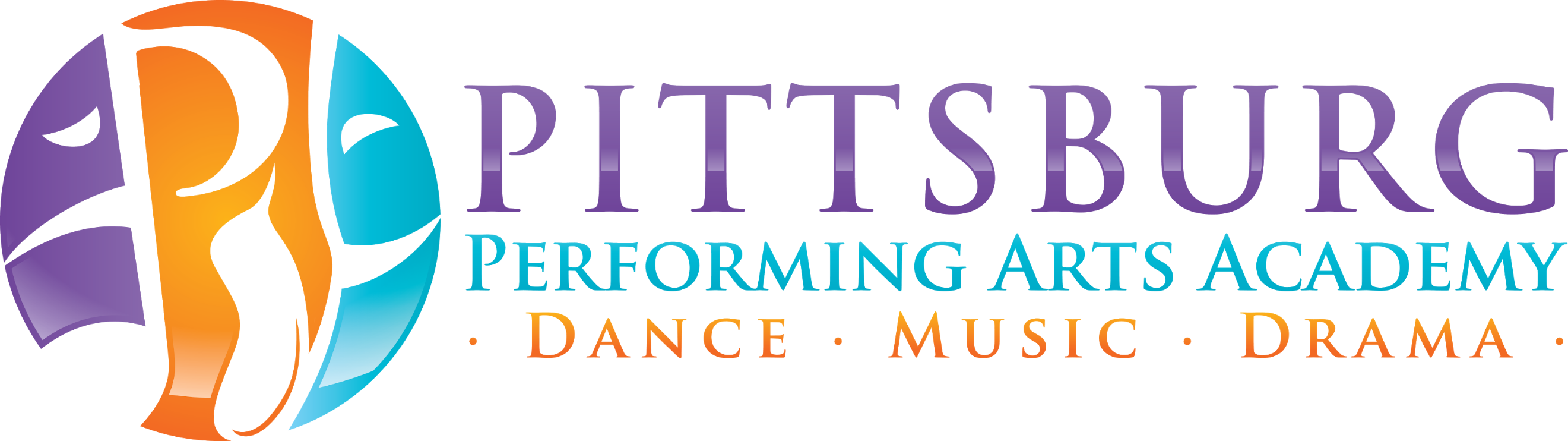 Adult Drop-in Classes$5 per classPlease send payment via VENMO@PittsburgPerformingArtsScheduleZoom Meeting ID (Password: PPAAmoves)Mon – 6pm Yoga w/Sara 372-916-179Mon – 7pm Ballet w/Amy 838-977-302Wed – 7:30pm Ballet w/Sharon 817-432-081Thurs – 6pm Ballet w/Andrea733-803-519Sat– 9am Yoga w/Sara 252-036-512